MČ Praha - Březiněves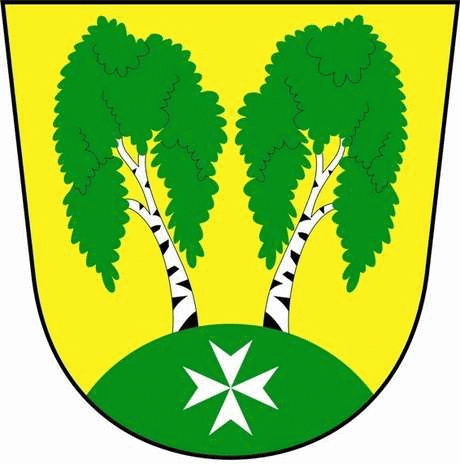 U Parku 140/3, 182 00 Praha 8      Zápis ze 46. zasedání             Zastupitelstva MČ Praha – Březiněves 									  Číslo:                                      46 									  Datum:                      25.04.2018Zasedání bylo zahájeno v 17:30 hod. starostou Ing. Jiřím Haramulem. Přítomní zastupitelé: dle prezenční listiny.Omluveni:    -Program:Kontrola zápisu č. 45.Výsledky výběrového řízení na veřejnou zakázku: „Nákup vozidla „CAS 20 4000/240 S 2 R“ pro účely fungování JSDH Praha – Březiněves.Smlouva o uzavření budoucí smlouvy kupní se společností PREdistribuce, a.s., se sídlem Svornosti 3199/19a, Praha 5.Žádost společnosti ČEPS Invest, a.s., se sídlem Elektrárenská 774/2, Praha 10, o vyjádření záměru ke stavbě: „V409/419-smyčka PSE“Různé. K bodu č. 1 -  Kontrola zápisu č. 45.Vybudování Fitparku – úkol stále trvá.K bodu č. 2 -  Výsledky výběrového řízení na veřejnou zakázku: „Nákup vozidla „CAS 20 4000/240 S 2 R“ pro účely fungování JSDH Praha – Březiněves.Zastupitel Petr Petrášek informoval zastupitele o průběhu a výsledcích výběrového řízení na veřejnou zakázku: „Nákup vozidla CAS 20 4000/240 S 2 R“ pro účely fungování JSDH Praha - Březiněves a předložil zastupitelům doporučení výběrové komise – schválit jako dodavatele této zakázky firmu: WISS CZECH, s.r.o., se sídlem Halenkovice 10, 763 63 Halenkovice.Usnesení č. 1.46/18ZMČ Praha – Březiněves projednalo a schválilo rozhodnutí o výběru dodavatele nadlimitní veřejné zakázky dle zák. 134/2016 Sb. o zadávání VZ, na „Nákup vozidla CAS 20 4000/240 S 2 R“ pro účely fungování JSDH Praha – Březiněves, ve výši 5.367.100,-Kč bez DPH.  Zastupitelé pověřují starostu k podepsání smlouvy.Zodpovídá: starosta Ing. Jiří Haramul. 										Pro:		9 hlasů										Proti:		0 hlasů										Zdržel se:	0 hlasůK bodu č. 3 - Smlouva o uzavření budoucí smlouvy kupní se společností PREdistribuce, a.s., se sídlem Svornosti 3199/19a, Praha 5.Postup uzavření výše uvedené smlouvy je nutné projednat s právním zastoupením městské části a Magistrátem hl.m. Prahy.  Zajistí: starosta Ing. Jiří Haramul.K bodu č. 4 - Žádost společnosti ČEPS Invest, a.s., se sídlem Elektrárenská 774/2, Praha 10, o vyjádření záměru ke stavbě: „V409/419-smyčka PSE“.Usnesení č. 2.46/18ZMČ Praha – Březiněves projednalo a souhlasí se záměrem – stavbou „V409/419-smyčka PSE“ společnosti ČEPS, a.s., se sídlem Elektrárenská 774/2, Praha 10. K záměru této stavby si MČ Praha – Březiněves nestanovuje žádné podmínky pro zpracování dokumentace pro společné řízení.Zodpovídá: předseda stavební komise Ing. Vladimír Jisl. 				Pro:		9 hlasů										Proti:		0 hlasů										Zdržel se:	0 hlasů	K bodu č. 5 -  různé:Vyjádření MČ Praha – Březiněves k záměru „Skládka odpadů Ďáblice, využití volné kapacity v prostoru I. etapy skládky, k. ú. Ďáblice“.Usnesení č. 3.46/18Zastupitelstvo MČ Praha-Březiněves projednalo oznámení záměru „Skládka odpadů Ďáblice, využití volné kapacity v prostoru I. etapy skládky, k. ú. Ďáblice“ a související dokumentaci k Posouzení vlivů na životní prostředí (EIA) a přijalo následující usnesení: Zastupitelstvo MČ Praha-Březiněves považuje záměr znovuotevřít část I. etapy skládky odpadů Ďáblice, jejíž kompletní rekultivace byla dokončena v roce 2004, za nepřijatelný, z následujících důvodů: Občané městské části Praha-Březiněves jsou dlouhodobě vystaveni významným ekologickým zátěžím, ať už se jedná o neustále narůstající tranzitní dopravu, sousedství s dálnicí D8 nebo polohu poblíž vzletového a přistávacího koridoru letiště Praha-Ruzyně. V těsné blízkosti městské části je navíc plánována realizace staveb 519 a 520 pražského okruhu (části Suchdol-Březiněves a Březiněves-Satalice) s mimořádně komplikovanou mimoúrovňovou křižovatkou. Skládka odpadů je vzdušnou čarou 350 metrů od nejbližší obytné zástavby Březiněvsi. Funguje od 90. let 20. století a po celou dobu je pro okolní městské části významnou ekologickou zátěží, ať už kvůli silnému zápachu pravidelně přinášenému větrem od skládky, odletujícímu odpadu či zvýšené intenzitě nákladní dopravy. Znovuotevření skládky v její východní části, která je zástavbě nejblíže, by pro obyvatele znamenalo pouze další zátěž.Primárním důvodem vzniku ďáblické skládky byla potřeba někam ukládat pražský komunální odpad, jehož produkce dlouhodobě narůstala. Začátkem 90. let bylo skládkování jediným řešením, které měla Praha po ruce. Po téměř 30 letech je však situace diametrálně odlišná. Jasně definovanými prioritami jsou v současné době separace druhotně zpracovatelných odpadů a spalování zbylého odpadu. K tomu účelu Praha v roce 1998 dostavěla velkokapacitní spalovnu v Malešicích, jejíž kapacita je dostačující. Ďáblická skládka tak postupně přestala být pro Prahu potřebnou. V tuto chvíli se jedná o čistě soukromý podnikatelský projekt, který nijak nepřispívá k řešení potřeb hlavního města v oblasti odpadového hospodářství.Nevidíme žádný důvod, proč by v současné době měly být kapacity k dalšímu skládkování hledány přímo na území hlavního města, navíc v těsné blízkosti obytné zástavby. Ve Středočeském kraji je v provozu celá řada skládek disponujících dostatečnou úložnou kapacitou. Sama společnost FCC Environment disponuje dvěma provozovnami v katastrech obcí Úholičky (vzdušnou čarou 10 km od ďáblické skládky) a Uhy (19 km). Obě zmíněné skládky se nacházejí ve výrazně větší vzdálenosti od nejbližší obytné zástavby a mají volnou kapacitu k ukládání odpadu. Jejich využití se tak jeví jako mnohem vhodnější.Znovuotevření skládky by mělo také významné ekonomické důsledky. Lze očekávat částečné znehodnocení nemovitostí v okolních městských částech, které by se dotklo jak soukromých majitelů rodinných domů, tak větších investorů. Firmy, které staví v městských částech sousedících se skládkou nové obytné čtvrti, při podpisu smluv jistě nepředpokládaly, že by mohlo dojít ke znovuoživení té části skládky, na kterou je prakticky odevšad vidět a je na ní již vzrostlá zeleň.Obyvatelé městské části si v minulosti opakovaně stěžovali na intenzivní zápach, který od skládky přichází. Snahy o konstruktivní dialog a hledání rozumného řešení však byly vždy na samém začátku zástupci provozovatele skládky torpédovány a problém jako takový bagatelizován s tím, že vše je v pořádku, skládka je pod kontrolou a žádný reálný problém neexistuje. Nemáme sebemenší důvod se domnívat, že by byl provozovatel v budoucnu k problémům a potřebám obyvatel vstřícnější.Případné znovuotevření již rekultivované I. etapy skládky by se mohlo stát nebezpečným precedentem. Skládka je živý organismus a s tím, jak si bude dále „sedat“, lze očekávat, že se objeví nějaký využitelný prostor také v jejích dalších částech. Časem pak může provozovatel žádat o otevírání nových a nových (již rekultivovaných) částí, včetně těch spadajících do II. etapy.Konečně, Poslanecká sněmovna odhlasovala v roce 2014 novelu Zákona o odpadech 229/2014 Sb., která mimo jiné zakazuje ukládat od roku 2024 veškerý směsný komunální odpad a recyklovatelné a využitelné odpady. Uvažovat v takové situaci o znovuotevření části skládky, která je již přes deset let v klidovém režimu, považujeme za zcela nesystémový krok. Vyjádření zastupitelstva MČ Praha-Březiněves k záměru „Skládka odpadů Ďáblice, využití volné kapacity v prostoru I. etapy skládky, k. ú. Ďáblice“ je z výše uvedených důvodů negativní. Případné znovuotevření I. etapy skládky by mělo nepochybně závažný dopad na životní prostředí. Proto by podle našeho názoru měl být záměr případně posuzován podle zákona 100/2001 Sb., o posuzování vlivů na životní prostředí (měl by tedy projít kompletním procesem EIA).Zastupitelstvo pověřuje starostu MČ Praha-Březiněves Ing. Jiřího Haramula zasláním tohoto vyjádření na odbor ochrany životního prostředí Magistrátu hlavního města Prahy, a to do 7. 5. 2018.								  		Pro:		9 hlasů										Proti:		0 hlasů										Zdrže se:	0 hlasůSmlouva o poskytování služeb v rámci přípravy změn ÚP a posouzení urbanismu MČ v souvislosti s výstavbou ZŠ s Doc. Ing. arch. Michalem Hexnerem. Usnesení č. 4.46/18ZMČ Praha – Březiněves projednalo a schválilo Smlouvu o poskytování služeb s autorizovaným architektem Doc. Ing. arch. Michalem Hexnerem, CSc., Branická 1791/219, Praha 4. Předmětem smlouvy budou konzultační služby ve věci posuzování urbanistické problematiky připravované výstavby Základní školy Březiněves a dále konzultační služby veš věci přípravy případných změn ÚP hl.m. Prahy a ve věci dopadu Metropolitního plánu na území MČ Praha – Březiněves.Zastupitelstvo pověřuje starostu k podepsání smlouvy. 				Pro:		9 hlasů										Proti:		0 hlasů										Zdržel se:	0 hlasůCenová nabídka společnosti ASKdesign s.r.o., Ostrovského 253/3, Praha 5, zastoupená Ing. arch. Kamilou Šindelářovou, na vyhotovení jednostupňové projektové dokumentace pro Fitpark Březiněves.Usnesení č. 5.46/18ZMČ Praha – Březiněves projednalo a schválilo cenovou nabídku společnosti ASKdesign s.r.o., Ostrovského 253/3, Praha 5, zastoupená Ing. arch. Kamilou Šindelářovou, na vyhotovení jednostupňové projektové dokumentace pro Fitpark Březiněves (PD ve stupni DPS, položkový výkaz výměr a položkový oceněný rozpočet stavby, vyjádření k existenci sítí STI, projednání na stavebním úřadu MČ Praha 8), ve výši 50.000,-Kč bez DPH.Zodpovídá: zastupitel Petr Petrášek. 						Pro:		9 hlasů										Proti:		0 hlasů										Zdržel se:	0 hlasůZastupitelka Zdenka Chaloupecká vyzvala všechny přítomné k účasti na akci „Pálení čarodějnic“, která se jako  každý rok uskuteční v prostorách budovy úřadu MČB v pondělí 30.4.2018 od 17 hod. Kulturní program a občerstvení je zajištěno. 						                                                            Zdeněk Korint        			      	              Ing. Jiří Haramul           1. zástupce starosty MČ Praha - Březiněves                              starosta MČ Praha – BřeziněvesZasedání zastupitelstva bylo ukončeno v 18.35 hod.Zapsala:	Martina Vilímková Ověřili:	Zdeněk Korint, Mgr. Martin Převrátil. Termín příštího zasedání: 23.5.2018 od 18:00 hod.